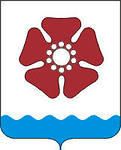 КОНТРОЛЬНО - СЧЕТНАЯ  ПАЛАТА МУНИПАЛЬНОГО ОБРАЗОВАНИЯ «СЕВЕРОДВИНСК»164500,  г. Северодвинск,                                                                               тел./факс (88184)58 39 82, 58 39 85ул. Бойчука, 3                                                                                                  е-mail: ksp77661@yandex.ru  Заключение № 2
   по проекту решения Совета депутатов Северодвинска «О внесении изменений в Положение о порядке распоряжения муниципальным имуществом при передаче его в пользование»                                                                                                                     22 января 2015 года	Настоящее заключение подготовлено Контрольно-счетной палатой Северодвинска в соответствии с Бюджетным Кодексом РФ, Федеральным законом от 07.02.2011 № 6-ФЗ «Об общих принципах организации и деятельности контрольно-счетных органов субъектов Российской Федерации и муниципальных образований», Положением о бюджетном устройстве и бюджетном процессе в муниципальном образовании «Северодвинск», утвержденным решением Совета депутатов Северодвинска от 26.06.2008 № 74,  Положением о Контрольно-счетной палате муниципального образования «Северодвинск», утвержденным решением Совета депутатов Северодвинска от 28.11.2013 № 34, по проекту решения Совета депутатов Северодвинска «О внесении изменений в Положение о порядке распоряжения муниципальным имуществом при передаче его в пользование».Проектом решения предлагается внести изменения в пункт 5.1.7 пункта 5.1 Положения о порядке распоряжения муниципальным имуществом при его передаче в пользование в соответствии с требованиями Федерального закона от 26.07.2006 № 135-ФЗ «О защите конкуренции» по протесту прокурора г. Северодвинска.Кроме того, проектом решения предлагается внести изменения в пункты 1.7, 4.2 Положения о порядке распоряжения муниципальным имуществом при его передаче в пользование.Предлагаемые в проекте решения изменения в Положение о порядке распоряжения муниципальным имуществом при передачи его в пользование не противоречат действующему законодательству.Контрольно-счетная палата Северодвинска считает возможным принятие решения «О внесении изменений в решение Совета депутатов Северодвинска «О внесении изменений в Положение о порядке распоряжения муниципальным имуществом при передаче его в пользование» на заседании Совета депутатов Северодвинска. Председатель                                                                                                             О.А. ПоповЛ.Н. Гусельникова583984